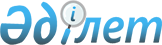 Хромтау аудандық мәслихатының 2022 жылғы 23 желтоқсандағы № 302 "2023-2025 жылдарға арналған Хромтау ауданының бюджетін бекіту туралы" шешіміне өзгерістер енгізу туралыАқтөбе облысы Хромтау аудандық мәслихатының 2023 жылғы 31 қазандағы № 74 шешімі
      ШЕШТІ:
      1. Хромтау аудандық мәслихатының "2023-2025 жылдарға арналған Хромтау ауданының бюджетін бекіту туралы" 2022 жылғы 23 желтоқсандағы № 302 шешіміне мынадай өзгерістер енгізілсін:
      1-тармақ жаңа редакцияда жазылсын:
      "1. 2023-2025 жылдарға арналған аудандық бюджет тиісінше 1, 2 және 3 қосымшаларға сәйкес, оның ішінде, 2023 жылға мынадай көлемде бекітілсін:
      1) кірістер – 12 980 899 мың теңге, оның ішінде:
      салықтық түсімдер – 9 909 348 мың теңге;
      салықтық емес түсімдер – 95 402 мың теңге;
      негізгі капиталды сатудан түсетін түсімдер – 3 000 мың теңге;
      трансферттер түсімі – 2 973 149 мың теңге;
      2) шығындар – 14 522 663,9 мың теңге;
      3) таза бюджеттік кредиттеу – 170 407 мың теңге, оның ішінде:
      бюджеттік кредиттер – 195 711 мың теңге;
      бюджеттік кредиттерді өтеу – 25 304 мың теңге;
      4) қаржы активтерiмен жасалатын операциялар бойынша сальдо – 0 теңге, оның ішінде:
      қаржы активтерiн сатып алу – 0 теңге;
      мемлекеттің қаржы активтерін сатудан түсетін түсімдер – 0 теңге;
      5) бюджет тапшылығы (профициті) – -1 712 171,9 мың теңге;
      6) бюджет тапшылығын қаржыландыру (профицитін пайдалану) – 1 712 171,9 мың теңге, оның ішінде:
      қарыздар түсімі – 77 813 мың теңге;
      қарыздарды өтеу – 25 304 мың теңге;
      бюджет қаражатының пайдаланылатын қалдықтары – 1 659 662,9 мың теңге.".
      2. Көрсетілген шешімнің 1 қосымшасы осы шешімнің қосымшасына сәйкес жаңа редакцияда жазылсын.
      3. Осы шешім 2023 жылғы 1 қаңтардан бастап қолданысқа енгізіледі. 2023 жылға арналған Хромтау аудандық бюджеті
					© 2012. Қазақстан Республикасы Әділет министрлігінің «Қазақстан Республикасының Заңнама және құқықтық ақпарат институты» ШЖҚ РМК
				
      Хромтау аудандық мәслихатының төрағасы 

Э.Б. Болатов
Хромтау аудандық мәслихаттың 2023 жылғы 31 қазандағы № 74 шешіміне шешіміне қосымшаХромтау аудандық мәслихаттың 2022 жылғы 23 желтоқсандағы № 302 шешіміне 1 қосымша
Санаты
Санаты
Санаты
Санаты
Сомасы (мың теңге)
Сыныбы
Сыныбы
Сыныбы
Сомасы (мың теңге)
Кіші сыныбы
Кіші сыныбы
Сомасы (мың теңге)
Атауы
Сомасы (мың теңге)
1
2
3
4
5
I. Кірістер
12 980 899
1
Салықтық түсiмдер
9 909 348
01
Табыс салығы
4 695 328
1
Корпоративтік табыс салығы
765 000
2
Жеке табыс салығы
3 930 328
03
Әлеуметтік салық
3 112 000
1
Әлеуметтік салық
3 112 000
04
Меншікке салынатын салықтар
2 000 000
1
Мүлікке салынатын салықтар
2 000 000
05
Тауарларға, жұмыстарға және қызметтерге салынатын ішкі салықтар
35 370
2
Акциздер
4 100
3
Табиғи және басқа да ресурстарды пайдаланғаны үшін түсетін түсімдер
13 870
4
Кәсiпкерлiк және кәсiби қызметтi жүргiзгенi үшiн алынатын алымдар
17 400
08
Заңдық маңызы бар әрекеттерді жасағаны және (немесе) оған уәкілеттігі бар мемлекеттік органар немесе лауазымды адамдар құжаттар бергені үшін алынатын міндетті төлемдер
66 650
1
Мемлекеттік баж
66 650
2
Салықтық емес түсiмдер
95 402
01
Мемлекеттік меншіктен түсетін кірістер
11 208
5
Мемлекет меншігіндегі мүлікті жалға беруден түсетін кірістер
11 200
7
Мемлекеттік бюджеттен берілген кредиттер бойынша сыйақылар
8
04
Мемлекеттік бюджеттен қаржыландырылатын, сондай-ақ Қазақстан Республикасы Ұлттық Банкінің бюджетінен (шығыстар сметасынан) қамтылатын және қаржыландырылатын мемлекеттік мекемелер салатын айыппұлдар, өсімпұлдар, санкциялар, өндіріп алулар
194
1
Мұнай секторы ұйымдарынан және Жәбірленушілерге өтемақы қорына түсетін түсімдерді қоспағанда, мемлекеттік бюджеттен қаржыландырылатын, сондай-ақ Қазақстан Республикасы Ұлттық Банкінің бюджетінен (шығыстар сметасынан) қамтылатын және қаржыландырылатын мемлекеттік мекемелер салатын айыппұлдар, өсімпұлдар, санкциялар, өндіріп алулар
194
06
Басқа да салықтық емес түсімдер
84 000
1
Басқа да салықтық емес түсімдер
84 000
3
Негізгі капиталды сатудан түсетін түсімдер
3 000
01
Мемлекеттік мекемелерге бекітілген мемлекеттік мүлікті сату
3 000
1
Мемлекеттік мекемелерге бекітілген мемлекеттік мүлікті сату
3 000
4
Трансферттердің түсімдері
2 973 149
02
Мемлекеттiк басқарудың жоғары тұрған органдарынан түсетін трансферттер
2 973 149
2
Облыстық бюджеттен түсетін трансферттер
2 973 149
Функционалдық топ
Функционалдық топ
Функционалдық топ
Функционалдық топ
Функционалдық топ
Сомасы (мың теңге)
Кіші функция
Кіші функция
Кіші функция
Кіші функция
Сомасы (мың теңге)
Бюджеттік бағдарламалардың әкімшісі
Бюджеттік бағдарламалардың әкімшісі
Бюджеттік бағдарламалардың әкімшісі
Сомасы (мың теңге)
Бағдарлама
Бағдарлама
Сомасы (мың теңге)
Атауы
Сомасы (мың теңге)
1
2
3
4
5
6
II. Шығындар
14 522 663,9
01
Жалпы сипаттағы мемлекеттiк қызметтер
3 010 755
1
Мемлекеттiк басқарудың жалпы функцияларын орындайтын өкiлдi, атқарушы және басқа органдар
604 845
112
Аудан (облыстық маңызы бар қала) мәслихатының аппараты
55 988
001
Аудан (облыстық маңызы бар қала) мәслихатының қызметін қамтамасыз ету жөніндегі қызметтер
54 165
003
Мемлекеттік органның күрделі шығыстары
1 823
122
Аудан (облыстық маңызы бар қала) әкімінің аппараты
548 857
001
Аудан (облыстық маңызы бар қала) әкімінің қызметін қамтамасыз ету жөніндегі қызметтер
297 211
003
Мемлекеттік органның күрделі шығыстары
24 155
113
Жергілікті бюджеттерден берілетін ағымдағы нысаналы трансферттер
227 491
2
Қаржылық қызмет
3 347
459
Ауданның (облыстық маңызы бар қаланың) экономика және қаржы бөлімі
3 347
003
Салық салу мақсатында мүлікті бағалауды жүргізу
1 956
010
Жекешелендіру, коммуналдық меншікті басқару, жекешелендіруден кейінгі қызмет және осыған байланысты дауларды реттеу
1 391
9
Жалпы сипаттағы өзге де мемлекеттiк қызметтер
2 402 563
458
Ауданның (облыстық маңызы бар қаланың) тұрғын үй-коммуналдық шаруашылығы, жолаушылар көлігі және автомобиль жолдары бөлімі
2 301 288
001
Жергілікті деңгейде тұрғын үй-коммуналдық шаруашылығы, жолаушылар көлігі және автомобиль жолдары саласындағы мемлекеттік саясатты іске асыру жөніндегі қызметтер
87 714
013
Мемлекеттік органның күрделі шығыстары
171 301
113
Төменгі тұрған бюджеттерге берілетін нысаналы ағымдағы трансферттер
2 042 273
459
Ауданның (облыстық маңызы бар қаланың) экономика және қаржы бөлімі
101 275
001
Ауданның (облыстық маңызы бар қаланың) экономикалық саясаттын қалыптастыру мен дамыту, мемлекеттік жоспарлау, бюджеттік атқару және коммуналдық меншігін басқару саласындағы мемлекеттік саясатты іске асыру жөніндегі қызметтер
91 146
015
Мемлекеттік органның күрделі шығыстары
10 129
02
Қорғаныс
67 848
1
Әскери мұқтаждар
7 802
122
Аудан (облыстық маңызы бар қала) әкімінің аппараты
7 802
005
Жалпыға бірдей әскери міндетті атқару шеңберіндегі іс-шаралар
7 802
2
Төтенше жағдайлар жөнiндегi жұмыстарды ұйымдастыру
60 046
122
Аудан (облыстық маңызы бар қала) әкімінің аппараты
60 046
006
Аудан (облыстық маңызы бар қала) ауқымындағы төтенше жағдайлардың алдын алу және оларды жою
50 296
007
Аудандық (қалалық) ауқымдағы дала өрттерінің, сондай-ақ мемлекеттік өртке қарсы қызмет органдары құрылмаған елдi мекендерде өрттердің алдын алу және оларды сөндіру жөніндегі іс-шаралар
9 750
03
Қоғамдық тәртіп, қауіпсіздік, құқықтық, сот, қылмыстық-атқару қызметі
1 000
9
Қоғамдық тәртіп және қауіпсіздік саласындағы басқа да қызметтер
1 000
458
Ауданның (облыстық маңызы бар қаланың) тұрғын үй-коммуналдық шаруашылығы, жолаушылар көлігі және автомобиль жолдары бөлімі
1 000
021
Елдi мекендерде жол қозғалысы қауiпсiздiгін қамтамасыз ету
1 000
06
Әлеуметтiк көмек және әлеуметтiк қамсыздандыру
665 160
1
Әлеуметтік қамсыздандыру
29 755
451
Ауданның (облыстық маңызы бар қаланың) жұмыспен қамту және әлеуметтік бағдарламалар бөлімі
29 755
005
Мемлекеттік атаулы әлеуметтік көмек
29 755
2
Әлеуметтiк көмек
540 066
451
Ауданның (облыстық маңызы бар қаланың) жұмыспен қамту және әлеуметтік бағдарламалар бөлімі
540 066
002
Жұмыспен қамту бағдарламасы
169 340
004
Ауылдық жерлерде тұратын денсаулық сақтау, білім беру, әлеуметтік қамтамасыз ету, мәдениет, спорт және ветеринар мамандарына отын сатып алуға Қазақстан Республикасының заңнамасына сәйкес әлеуметтік көмек көрсету
13 450
006
Тұрғын үйге көмек көрсету
395
007
Жергілікті өкілетті органдардың шешімі бойынша мұқтаж азаматтардың жекелеген топтарына әлеуметтік көмек
125 306
017
Оңалтудың жеке бағдарламасына сәйкес мұқтаж мүгедектігі бар адамдарға мiндеттi гигиеналық құралдармен қамтамасыз ету, қозғалуға қиындығы бар бірінші топтағы мүгедектерге жеке көмекшінің және есту бойынша мүгедектігі бар адамдарға қолмен көрсететiн тіл маманының қызметтерін ұсыну
204 878
023
Жұмыспен қамту орталықтарының қызметін қамтамасыз ету
26 697
9
Әлеуметтік көмек және әлеуметтік қамтамасыз ету салаларындағы өзге де қызметтер
95 339
451
Ауданның (облыстық маңызы бар қаланың) жұмыспен қамту және әлеуметтік бағдарламалар бөлімі
95 339
001
Жергілікті деңгейде халық үшін әлеуметтік бағдарламаларды жұмыспен қамтуды қамтамасыз етуді іске асыру саласындағы мемлекеттік саясатты іске асыру жөніндегі қызметтер
50 299
011
Жәрдемақыларды және басқа да әлеуметтік төлемдерді есептеу, төлеу мен жеткізу бойынша қызметтерге ақы төлеу
500
050
Қазақстан Республикасында мүгедектігі бар адамдарға құқықтарын қамтамасыз етуге және өмір сүру сапасын жақсарту
31 540
113
Жергілікті бюджеттерден берілетін ағымдағы нысаналы трансферттер
13 000
07
Тұрғын үй - коммуналдық шаруашылық
1 921 939
1
Тұрғын үй шаруашылығы
532 323
458
Ауданның (облыстық маңызы бар қаланың) тұрғын үй-коммуналдық шаруашылығы, жолаушылар көлігі және автомобиль жолдары бөлімі
43 609
003
Мемлекеттік органның күрделі шығыстары
38 109
031
Кондоминимум объектісіне техникалық паспорттар дайындау
5 500
466
Ауданның (облыстық маңызы бар қаланың) сәулет, қала құрылысы және құрылыс бөлімі
487 595
003
Коммуналдық тұрғын үй қорының тұрғын үйін жобалау және (немесе) салу, реконструкциялау
253 108
004
Инженерлік-коммуникациялық инфрақұрылымды жобалау, дамыту және (немесе) жайластыру
110 487
098
Коммуналдық тұрғын үй қорының тұрғын үйлерін сатып алу
124 000
477
Ауданның (облыстық маңызы бар қаланың) ауыл шаруашылығы және жер қатынастары бөлімі
1 119
016
Мемлекет мұқтажы үшін жер учаскелерін алу
1 119
2
Коммуналдық шаруашылық
1 385 488
458
Ауданның (облыстық маңызы бар қаланың) тұрғын үй-коммуналдық шаруашылығы, жолаушылар көлігі және автомобиль жолдары бөлімі
765 026
012
Сумен жабдықтау және су бұру жүйесінің жұмыс істеуі
65 115
026
Ауданның (облыстық маңызы бар қаланың) коммуналдық меншігіндегі жылу жүйелерін қолдануды ұйымдастыру
52 000
028
Коммуналдық шаруашылығын дамыту
85 429
058
Елді мекендердегі сумен жабдықтау және су бұру жүйелерін дамыту
562 482
466
Ауданның (облыстық маңызы бар қаланың) сәулет, қала құрылысы және құрылыс бөлімі
620 462
005
Коммуналдық шаруашылығын дамыту
620 462
3
Елді - мекендерді көркейту
4 128
458
Ауданның (облыстық маңызы бар қаланың) тұрғын үй-коммуналдық шаруашылығы, жолаушылар көлігі және автомобиль жолдары бөлімі
4 128
016
Елдi мекендердiң санитариясын қамтамасыз ету
4 128
08
Мәдениет, спорт, туризм және ақпараттық кеңістiк
483 531
1
Мәдениет саласындағы қызмет
196 982
457
Ауданның (облыстық маңызы бар қаланың) мәдениет, тілдерді дамыту, дене шынықтыру және спорт бөлімі
196 982
003
Мәдени-демалыс жұмысын қолдау
196 982
2
Спорт
22 554
457
Ауданның (облыстық маңызы бар қаланың) мәдениет, тілдерді дамыту, дене шынықтыру және спорт бөлімі
22 554
009
Аудандық (облыстық маңызы бар қала) деңгейінде спорттық жарыстар өткізу
5 554
010
Әр түрлі спорт түрлеріне ауданның (облыстық маңызы бар қаланың) құрама командаларының мүшелерін дайындау және қатысу
17 000 
3
Ақпараттық кеңiстiк
90 806
456
Ауданның (облыстық маңызы бар қаланың) ішкі саясат бөлімі
20 000
002
Мемлекеттік ақпараттық саясат жүргізу жөніндегі қызметтер
20 000
457
Ауданның (облыстық маңызы бар қаланың) мәдениет, тілдерді дамыту, дене шынықтыру және спорт бөлімі
70 806
006
Аудандық (қалалық) кітапханалардың жұмыс істеуі
70 806
9
Мәдениет, спорт, туризм және ақпараттық кеңістікті ұйымдастыру жөніндегі өзге де қызметтер
173 189
456
Ауданның (облыстық маңызы бар қаланың) ішкі саясат бөлімі
99 663
001
Жергілікті деңгейде ақпарат, мемлекеттілікті нығайту және азаматтардың әлеуметтік сенімділігін қалыптастыру саласында мемлекеттік саясатты іске асыру жөніндегі қызметтер
20 426
003
Жастар саясаты саласында іс-шараларды іске асыру
62 118
006
Мемлекеттік органның күрделі шығыстары
635
032
Ведомстволық бағыныстағы мемлекеттік мекемелер мен ұйымдардың күрделі шығыстары
16 484
457
Ауданның (облыстық маңызы бар қаланың) мәдениет, тілдерді дамыту, дене шынықтыру және спорт бөлімі
73 526
001
Жергілікті деңгейде тілдерді және мәдениетті дамыту саласындағы мемлекеттік саясатты іске асыру жөніндегі қызметтер
27 382
014
Мемлекеттік органның күрделі шығыстары
480
032
Ведомстволық бағыныстағы мемлекеттік мекемелер мен ұйымдардың күрделі шығыстары
45 664
9
Отын-энергетика кешенi және жер қойнауын пайдалану
227 809
9
Отын-энергетика кешенi және жер қойнауын пайдалану
227 809
458
Ауданның (облыстық маңызы бар қаланың) тұрғын үй-коммуналдық шаруашылығы, жолаушылар көлігі және автомобиль жолдары бөлімі
227 809
036
Газ тасымалдау жүйесін дамыту 
227 809
10
Ауыл, су, орман, балық шаруашылығы, ерекше қорғалатын табиғи аумақтар, қоршаған ортаны және жануарлар дүниесін қорғау, жер қатынастары
89 299
1
Ауыл шаруашылығы
73 925
477
Ауданның (облыстық маңызы бар қаланың) ауыл шаруашылығы және жер қатынастары бөлімі
73 925
001
Ауданның (облыстық маңызы бар қаланың) аумағында жергілікті деңгейде ауыл шаруашылығы және жер қатынастары саласында мемлекеттік саясатты іске асыру бойынша қызметтер
65 120
003
Мемлекеттік органның күрделі шығыстары
840
009
Елдi мекендердi жер-шаруашылық орналастыру
7 965
9
Ауыл, су, орман, балық шаруашылығы, қоршаған ортаны қорғау және жер қатынастары саласындағы басқа да қызметтер
15 374
458
Ауданның (облыстық маңызы бар қаланың) тұрғын үй- коммуналдық шаруашылығы, жолаушылар көлігі және автомобиль жолдары бөлімі
4 951
056
Жануарларға баспаналар, уақытша ұстау пункттерін салу
4 951
459
Ауданның (облыстық маңызы бар қаланың) экономика және қаржы бөлімі
10 423
099
Мамандарға әлеуметтік қолдау көрсету жөніндегі шараларды іске асыру
10 423
11
Өнеркәсіп, сәулет, қала құрылысы және құрылыс қызметі
160 412
2
Сәулет, қала құрылысы және құрылыс қызметі
160 412
466
Ауданның (облыстық маңызы бар қаланың) сәулет, қала құрылысы және құрылыс бөлімі
160 412
001
Құрылыс, облыс қалаларының, аудандарының және елді мекендерінің сәулеттік бейнесін жақсарту саласындағы мемлекеттік саясатты іске асыру және ауданның (облыстық маңызы бар қаланың) аумағын оңтайла және тиімді қала құрылыстық игеруді қамтамасыз ету жөніндегі қызметтер
69 472
013
Аудан аумағында қала құрылысын дамытудың кешенді схемаларын, аудандық (облыстық) маңызы бар қалалардың, кенттердің және өзге де ауылдық елді мекендердің бас жоспарларын әзірлеу
86 469
015
Мемлекеттік органның күрделі шығыстары
4 471
12
Көлiк және коммуникация
2 019 418
1
Автомобиль көлiгi
2 019 418
458
Ауданның (облыстық маңызы бар қаланың) тұрғын үй- коммуналдық шаруашылығы, жолаушылар көлігі және автомобиль жолдары бөлімі
2 019 418
022
Көлік инфрақұрылымын дамыту
640 370
023
Автомобиль жолдарының жұмыс істеуін қамтамасыз ету
15 415
045
Аудандық маңызы бар автомобиль жолдарын және елді-мекендердің көшелерін күрделі және орташа жөндеу
437 016
051
Көлiк инфрақұрылымының басым жобаларын іске асыру
926 617
13
Басқалар
144 158
3
Кәсіпкерлік қызметті қолдау және бәсекелестікті қорғау
34 993
469
Ауданның (облыстық маңызы бар қаланың) кәсіпкерлік бөлімі
34 993
001
Жергілікті деңгейде кәсіпкерлікті дамыту саласындағы мемлекеттік саясатты іске асыру жөніндегі қызметтер
25 357
003
Кәсіпкерлік қызметті қолдау
1 700
004
Мемлекеттік органның күрделі шығыстары
7 936
9
Басқалар
109 165
458
Ауданның (облыстық маңызы бар қаланың) тұрғын үй- коммуналдық шаруашылығы, жолаушылар көлігі және автомобиль жолдары бөлімі
109 165
062
"Ауыл-Ел бесігі" жобасы аясында ауылдық елді мекендердің әлеуметтік-инженерлік инфрақұрылымы бойынша іс-шараларды жүзеге асыру
109 165
14
Борышқа қызмет көрсету
97 909
1
Борышқа қызмет көрсету
97 909
459
Ауданның (облыстық маңызы бар қаланың) экономика және қаржы бөлімі
97 909
021
Жергілікті атқарушы органдардың облыстық бюджеттен қарыздар бойынша сыйақылар мен өзге де төлемдерді төлеу бойынша борышына қызмет көрсету
97 909
15
Трансферттер
5 633 425,9
1
Трансферттер
5 633 425,9
459
Ауданның (облыстық маңызы бар қаланың) экономика және қаржы бөлімі
5 633 425,9
006
Пайдаланылмаған (толық пайдалыналмаған) нысаналы трансферттер
1 370,1
007
Бюджеттік алып қоюлар
4 727 186
024
Целевые текущие трансферты из нижестоящего бюджета на компенсацию потерь вышестоящего бюджета в связи с изменением законодательства
117 084
038
Субвенциялар
787 778
054
Қазақстан Республикасының Ұлттық қорынан берілетін нысаналы трансферт есебінен республикалық бюджеттен бөлінген пайдаланылмаған (түгел пайдаланылмаған) нысаналы трансферттердің сомасын қайтару
7,8
III. Таза бюджеттік кредит беру
170 407
Бюджеттік кредиттер
195 711
7
Тұрғын үй - коммуналдық шаруашылық
173 136
1
Тұрғын үй шаруашылығы
173 136
458
Ауданның (облыстық маңызы бар қаланың) тұрғын үй- коммуналдық шаруашылығы, жолаушылар көлігі және автомобиль жолдары бөлімі
173 136
081
Кондоминиум объектілерінің ортақ мүлкіне күрделі жөндеу жүргізуге кредит беру
173 136
10
Ауыл, су, орман, балық шаруашылығы, ерекше қорғалатын табиғи аумақтар, қоршаған ортаны және жануарлар дүниесін қорғау, жер қатынастары
22 575
9
Ауыл, су, орман, балық шаруашылығы, қоршаған ортаны қорғау және жер қатынастары саласындағы басқа да қызметтер
22 575
459
Ауданның (облыстық маңызы бар қаланың) экономика және қаржы бөлімі
22 575
018
Мамандарды әлеуметтік қолдау шараларын іске асыру үшін бюджеттік кредиттер
22 575
5
Бюджеттік кредиттерді өтеу
25 304
01
Бюджеттік кредиттерді өтеу
25 304
1
Мемлекеттік бюджеттен берілген бюджеттік кредиттерді өтеу
25 304
13
Жеке тұлғаларға жергілікті бюджеттен берілген бюджеттік кредиттерді өтеу 
25 304
IV. Қаржы активтерiмен жасалатын операциялар бойынша сальдо
0,0
V. Бюджет тапшылығы (профицит)
- 1 712 171,9
VI. Бюджет тапшылығын (профицитті пайдалану) қаржыландыру
1 712 171,9
7
Қарыздар түсімдері
77 813
01
Мемлекеттік ішкі қарыздар
77 813
2
Қарыз алу келісім- шарттары
77 813
03
Ауданның (облыстықмаңызыбарқаланың) жергіліктіатқарушыорганыалатынқарыздар
77 813
16
Қарыздарды өтеу
25 304
1
Қарыздарды өтеу
25 304
459
Ауданның (облыстық маңызы бар қаланың) экономика және қаржы бөлімі
25 304
005
Жергілікті атқарушы органның жоғары тұрған бюджет алдындағы борышын өтеу
25 304
8
Бюджет қаражаттарының пайдаланылатын қалдықтары
1 659 662,9
01
Бюджет қаражаты қалдықтары
1 659 662,9
1
Бюджет қаражатының бос қалдықтары
1 659 662,9